Svalová soustava- je tvořena ________- spolu s kostrou umožňují _______ těla (svaly jsou ke kostře připojeny __________)- svaly se při pohybu → zkracují nebo			    → __________- svaly → ovládáme svou _______	 → neovládáme svou _______ (srdeční sval)- svaly získávají energii z pestré ________, tělesné ______ a ________Síla- svaly vyvíjejí sílu- sílu měříme ____________- jednotkou síly je 1 newton (1 N) /ňútn/- gravitační síla = síla, kterou jsou k sobě přitahovány tělesa ve _________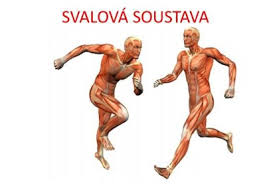 